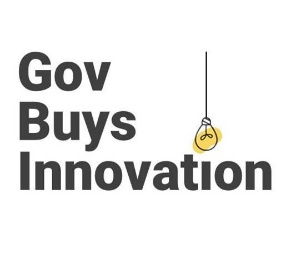 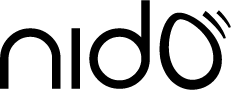      Challenge
     FOD BOSA Competenties 
     MarktconsultatieAanmelding idee of oplossing
Zend dit formulier in pdf in via gbi@bosa.fgov.be. Gegevens onderneming en contactpersoon Gegevens ondernemingGegevens contactpersoonInformatie over het idee of de oplossing voor de challenge 
Naam van het idee of de oplossing: De aangemelde oplossing is in volgend ontwikkelingsstadium: £ een idee £ Proof of concept of prototype£ Minimum viable product of volledig functioneel product £ Anders (verduidelijk): Omschrijving oplossing (max. 1,5 A4’s)Geef een omschrijving van het idee of de innovatieve oplossing en verduidelijk op welke manier het een oplossing kan zijn voor de challenge. Verduidelijk hierbij:De probleem-oplossingsfit: In welke mate en op welke manier lost dit het probleem op? Welke aspecten van het probleem opgelost worden door de oplossing? In welke mate de oplossing voldoet aan de noden van de challenger en de gebruikers; wat de waarde is van de oplossing voor de eindgebruiker(s). Beschrijf in eenvoudige taal (in taal van de challenge-owner)  waarom de oplossing zou werken en succesvol kan zijn. Het innovatief, uniek karakter/eigenschappen: Op welke manier de oplossing innovatief en/of uniek is. Kader het innovatief of unieke karakter/eigenschappen van de oplossing binnen de vermelde dienstverlening van de challenger; Geef ook aan op welke manier het zich onderscheid van mogelijke andere innovatieve oplossingen. Opmerkingen:  Aangeleverde informatie Bij dit formulier ‘Aanmelding idee of oplossing” zijn volgende informaties toegevoegd:£ Een opname van een pitch (presentatie) £ Een opname van een demonstratie£ Digitale documentatie: £ Overige: Tijdens en na de marktconsultatie kan het bedrijf eventueel het volgende aanbieden: Naam KBO nr.Postcode en plaatsWebsiteNaamVoornaamTelefoon(max 1,5 pag.)